    ПроектРЕШЕНИЕр.п. Усть-Абакан          от ___________ 2019г.                                                                                             №  ____Об утверждении Прогнозного плана (программы) приватизации муниципального имущества Усть-Абаканского района на 2019 годРассмотрев ходатайство Главы Усть-Абаканского района, в соответствии с Федеральным законом от 21.12.2001 № 178-ФЗ «О приватизации государственного и муниципального имущества», руководствуясь пунктом 5.1 Положения «О порядке и условиях приватизации муниципального имущества муниципального образования Усть-Абаканский район», утвержденного решением Совета депутатов Усть-Абаканского района от 19.12.2013 № 104, статьей 23 Устава муниципального образования Усть-Абаканский район Республики Хакасия, Совет депутатов Усть-Абаканского района Республики ХакасияРЕШИЛ:1. Утвердить Прогнозный план (программу) приватизации муниципального имущества Усть-Абаканского района на 2019 год (согласно приложению).2. Решение вступает в силу со дня его опубликования.3. Направить настоящее Решение Главе Усть-Абаканского района        Егоровой Е.В. для подписания и опубликования в газете «Усть-Абаканские известия».Председатель Совета депутатов				ГлаваУсть-Абаканского района                                   		Усть-Абаканского района___________В.М. Владимиров				___________Е.В. ЕгороваПриложениек решению Совета депутатовУсть-Абаканского района                                                                                                  от ____________№ _____Прогнозный план (программа) приватизации муниципального имущества Усть-Абаканского района на 2019 год1. Задачи приватизации муниципального имущества Усть-Абаканского районав 2019 годуОсновная цель реализации Прогнозного плана (программы) приватизации муниципального имущества Усть-Абаканского района на 2019 год (далее – Программа приватизации) – повышение эффективности управления объектами муниципальной собственности Усть-Абаканского района.Приватизация будет направлена на решение следующих задач:стимулирование привлечения инвестиций в реальный сектор экономики;осуществление приватизации муниципального имущества Усть-Абаканского района, которое не используется для обеспечения функций и задач органов местного самоуправления.Программа приватизации разработана на основании предложений Управления имущественных отношений администрации Усть-Абаканского района.От приватизации муниципального имущества Усть-Абаканского района в доход местного бюджета Усть-Абаканского района планируется получить 300 000 рублей.2. Муниципальное имущество Усть-Абаканского района, которое планируется приватизировать в 2019 году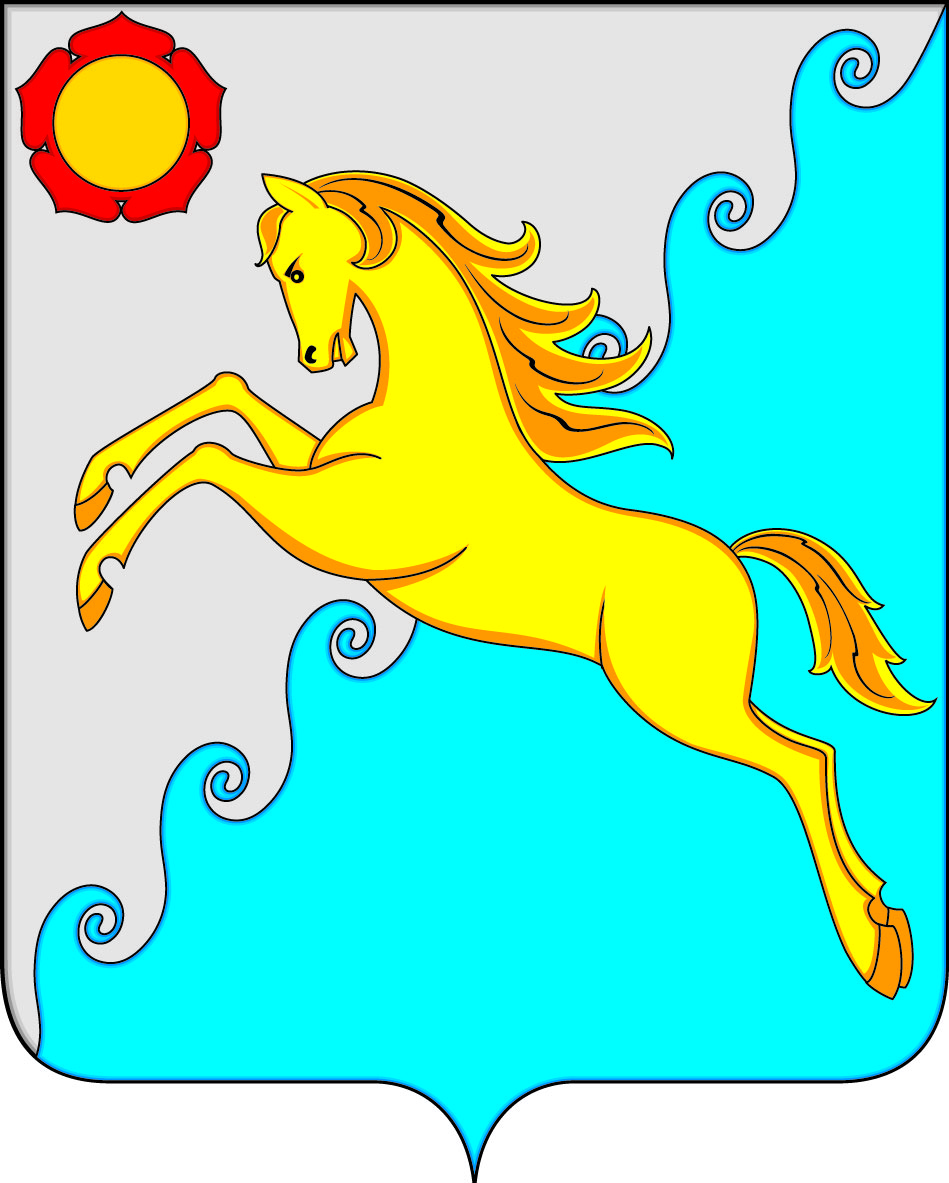 СОВЕТ ДЕПУТАТОВ УСТЬ-АБАКАНСКОГО РАЙОНАРЕСПУБЛИКИ ХАКАСИЯп/пНаименование, характеристика и место нахождения имуществаПредполагаемые сроки приватизации1Нежилое здание МОУ «Моховская НОШ», площадь 329 кв.м., расположенное по адресу: Республика Хакасия, Усть-Абаканский район, аал Мохов, ул. Школьная, строение 1, литер А. Фундамент- бетонный ленточный, перегородки деревянные, крыша шиферная по деревянной обрешетке, полы дощатые по лагам линолеум, год постройки 19692 полугодие2Здание котельной МОУ «Моховская НОШ», площадь 58 кв.м., расположенное по адресу: Республика Хакасия, Усть-Абаканский район, аал Мохов, ул. Школьная, строение 1, литер В. Фундамент- бетонный ленточный, крыша совмещенная мягкая кровля, перегородки кирпичные, полы бетонные, год постройки 19662 полугодие3земельный участок МОУ «Моховская НОШ», площадь 6325 кв.м., расположенный по адресу: Республика Хакасия, Усть-Абаканский район, аал Мохов, ул. Школьная, уч. 1, для эксплуатации здания МОУ «Моховская НОШ»2 полугодие4Нежилое административное здание, площадь 2470,6 кв.м, расположенное по адресу: Республика Хакасия, Усть-Абаканский район, р.п. Усть-Абакан, ул. 30 лет Победы, д. 1. Фундамент бетонный ленточный, стены кирпичные, перегородки деревянные, крыша шиферная по деревянной обрешетке, полы дощатые.2 полугодие5Транспортное средство, модель КАВЗ 397653, расположенное по адресу: Республика Хакасия, Усть-Абаканский район, с. Райково, ул. 30 лет Победы, 10. 2005 года выпуска, идентификационный номер (VIN) Х1Е 39765350038226 (тип ТС) автобус, модель, номер двигателя 51300К 51022117, кузов (кабина, прицеп), № 39765350038226, цвет кузова (кабины, прицепа) золотисто-желтый, регистрационный знак  М877УУ192 полугодие6Транспортное средство, модель ВАЗ 21099, расположенное по адресу: Республика Хакасия, Усть-Абаканский район, р.п. Усть-Абакан, ул. Гидролизная, 9. 1995 года выпуска, идентификационный номер (VIN) ХТА 210990Т1793314, модель ТС ВАЗ 21099, (тип ТС) легк. седан, модель, номер двигателя 21083 1816363, кузов (прицеп) № 1793314, цвет кузова (кабины) красный, регистрационный знак  У437ХХ192 полугодие